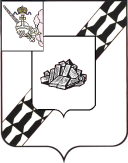 АДМИНИСТРАЦИЯ УСТЮЖЕНСКОГО МУНИЦИПАЛЬНОГО РАЙОНАПОСТАНОВЛЕНИЕот _____________ № ____         г. УстюжнаО внесении изменений в постановление администрациирайона от 31.12.2013 № 1068	Руководствуясь статьями 144, 145 Трудового кодекса Российской Федерации, постановлением Правительства Вологодской области от 30.10.2008           № 2099 «Об оплате труда работников организаций, осуществляющих образовательную деятельность (государственных образовательных учреждений области)» (с последующими изменениями), на основании статьи 36 Устава Устюженского муниципального районаадминистрация района ПОСТАНОВЛЯЕТ:	1. Внести с постановление администрации Устюженского муниципального района от 31.12.2013 № 1068 «Об утверждении Положения об оплате труда работников муниципальных организаций, осуществляющих образовательную деятельность (муниципальных образовательных учреждений района)» (с последующими изменениями) следующие изменения:	Подпункты 5.2.1 и 5.2.2 пункта 5.2 изложить в следующей редакции:	«5.2.1. По должности руководитель организации:5.2.2. По должностям заместитель руководителя, главный бухгалтер:2. Опубликовать настоящее постановление в информационном бюллетене «Информационный вестник Устюженского муниципального района» и разместить на официальном сайте Устюженского муниципального района.Руководитель администрации Устюженскогомуниципального района                                                                      Е.А. КапраловНаполняемость организации (человек)Минимальный размер должностного оклада (рублей)до 205408,00от 21 до 505949,00от 51 до 806490,00от 81 до 1006706,00от 101 до 1507139,00от 151 до 2507463,00от 251 до 3007961,00от 301 до 3508058,00свыше 3518177,00Наполняемость организации (человек)Минимальный размер должностного оклада (рублей)до 204326,00от 21 до 504759,00от 51 до 805192,00от 81 до 1005365,00от 101 до 1505711,00от 151 до 2506035,00от 251 до 3006381,00от 301 до 3506457,00свыше 3516500,00».